 			Старшая группа «Светлячки» 					В группе работают:       Сулейманова Зулика  Яковлевна                               ЭССЕ                    На свете есть много разных профессий,                    И в каждой есть прелесть своя.                   Но нет благородней, нужней и чудесней                  Чем та, кем работаю я! Волею судьбы я пришла в детский сад работать воспитателем. Быть воспитателем, значит иметь терпение, сострадание, желание видеть детей, которые стали «своими детьми». Детский сад – это дом внимания, добра, света, где дети учатся жить.Я считаю, что воспитатель – это первый после мамы учитель, который  встречается малышу на жизненном пути. Это человек, который в душе всегда остаётся ребёнком.Для меня моя профессия – это возможность постоянно находиться в мире детства, сказки, фантазии, творчества. Особо понимаешь значимость своей профессии, когда видишь широко распахнутые тебе навстречу глаза детей, жадно ловящие каждое слово, жест, взгляд. Глядя в эти глаза, понимаешь, что ты нужна им. Малыши проверяют меня на прочность и одновременно и любят меня. Секрет их чистой любви прост: они открыты и простодушны.Воспитывая детей, я стараюсь научить их дружить друг с другом, сделать коллективом, где не было бы лишних, не особенных. На этом и стоит моя профессия. Воспитатель строит дом, имя которому – человек! Моя цель, как воспитателя, создать благоприятную атмосферу для успешного обучения и воспитания, чтобы ребята чувствовали себя комфортно, уверенно, чтобы они находили в группе поддержку и взаимопонимание, чтобы детский сад стал для них второй семьей.Я очень горжусь своей профессией и считаю, лучше профессии воспитателя,  нет! Она заставляет забыть все огорчения и обиды, дает ощущение вечной молодости, вечного детства.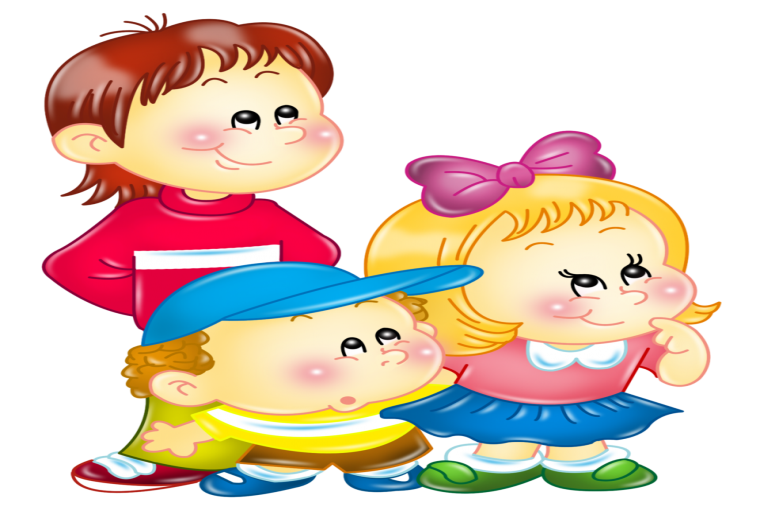 								Гайшун Виктория АлександровнаЭссе «Я-педагог».Умей любить чужого ребенка. Никогда не делай чужому то, что не хотел бы, чтобы делали твоему.(Януш Корчак)Я благодарна судьбе, что пришла в эту профессию, ведь - воспитывая детей, я учусь вместе с ними, я каждодневно стараюсь воспитать в себе самой самые хорошие качества человека. Порой мысли закрадываются во сне, а на утро хочется воплотить их жизнь. А когда видишь результаты своего труда, то получаешь истинное профессиональное удовлетворение. Я сама – мама. И как же трогательно получать от деток подарки. Которые они старательно делали вместе с воспитателем, как интересно слушать их рассказы о прожитом дне в детском саду! Мне всегда приятно отмечать радостные улыбки на лицах родителей моих воспитанников! Это означает, что ещё один день был прожит не зря!Мой педагогический опыт совсем ещё мал, но я стараюсь воздействовать на детей, во- первых, своей личностью, так как у меня, как говорится, должны, глаза гореть, лицо светиться, только тогда все получится, тогда все захотят за мной идти; а во-вторых, содержанием игровых занятий. Я верю: если ребенок живет в понимании и дружелюбии, он учится находить любовь в этом мире. Нравится мне, когда дети чувствуют себя свободно, раскованно, легко. Педагог должен быть слушающим и слышащим, чутким и доброжелательным, творческим и активным. Должен обладать широким кругом интересов, умений и чувством юмора!Профессия воспитателя требует огромного труда, постоянного, неустанного. Чтобы завоевать уважение, ты должен много знать, уметь передать это своим питомцам, упорно трудиться, не жалея сил и времени. И любить не только свою работу, любить детей, уважать их! Перед педагогом стоит трудная задача - сохранять здоровье ребенка, т.е. его физическое, психическое и социальное благополучие, создать условия для развития его в соответствии с его индивидуальными способностями. Одна из самых главных ролей, которую должен играть воспитатель – это быть ребенку другом. А возможно, даже тем единственным человеком, который его поймет, скажет доброе слово и поддержит! Одна из самых главных ролей, которую должен играть воспитатель – это быть ребенку другом. А возможно, даже тем единственным человеком, который его поймет, скажет доброе слово и поддержит. Я бы сказала так: «Воспитатель должен идти не в ногу со временем, а на шаг вперед!»Я - Воспитатель! Я горжусь этим! Я сделала правильный выбор своего профессионального пути. Мне всегда хотелось дать детям хотя бы частичку тех знаний и умений, которыми владею сама. Я гордо несу самое дорогое для меня звание – Воспитатель! Глядя в эти детские глаза, понимаешь, что ты нужна им, что ты для них целая Вселенная, что именно ты закладываешь ростки будущих характеров, поддерживаешь их своей любовью, отдаешь тепло своего сердца. У меня прекрасная профессия — дарить свою Любовь детям! И я с большим удовольствием воплощаю её в жизнь.                 Расписание ООД 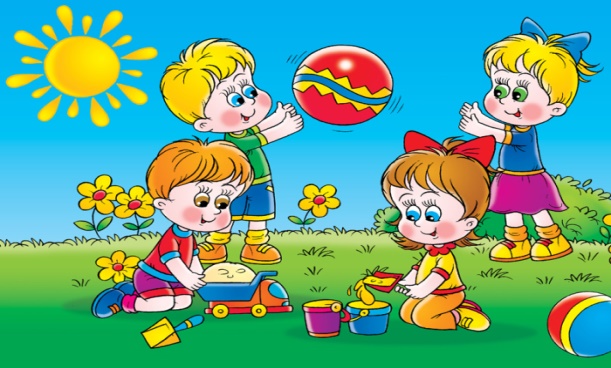       Режим дня в старшей группе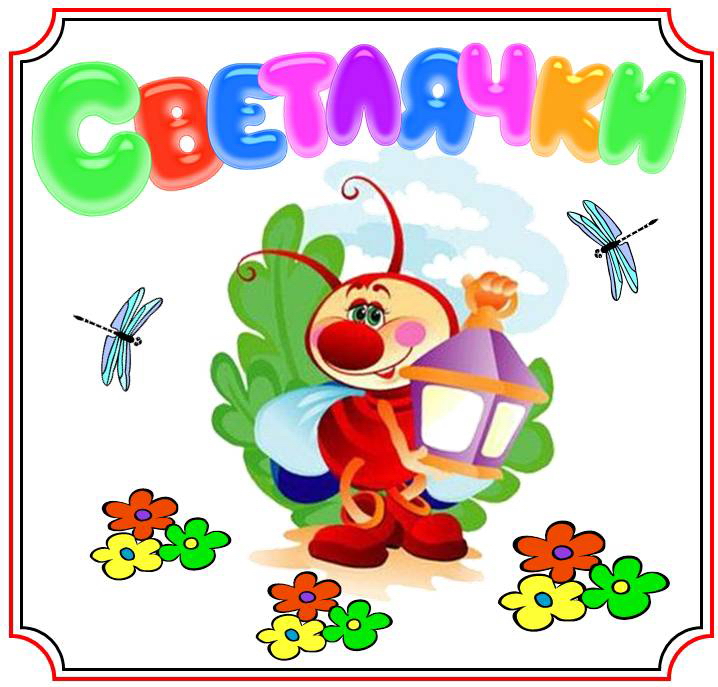         Гайшун Виктория Александровна         ВоспитательОбразование: ВысшееСОГПИ 2018Педагогический стаж работы: 4года      Сулейманова Зулика Яковлевна      ВоспитательОбразование: высшееСОГПИ 2016 г.Стаж работы: 11 лет.Педагогический стаж:                                    9 лет         Калакаева Ирина   КазбековнаПомощник воспитателя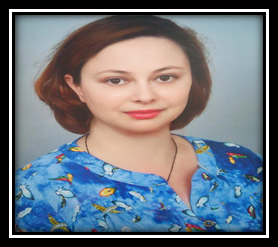 Образование: среднее специальноеФинансовый техникум 1997г.Стаж работы: 11 лет.Старшая  группаСтаршая  группаСтаршая  группаПонедельник1. Развитие речи2. Музыка3. Конструирование9.00-9.259.35- 10.00Во 2-ой половине  дня15.30- 15.55Вторник1. Познание (Предметный мир, Социальный мир, чередуются)2.Рисование3.Физкультура9.00-9.259.35-10.00Во 2-ой половине  дня15.30- 15.55Среда1.ФЭМП2.Лепка/Аппликация9.00-9.259.35-10.00Четверг1.Грамота2. Физкультура3.ЧХЛ9.00-9.259.35-10.00Во 2-ой половине  дня15.30- 15.55Пятница1.Познание (природа базовая, природа Осетии, культура Осетии, познавательная деятельность чередуются)2.Музыка3.Физкультура (на воздухе)9.00-9.259.55- 10.20Во 2-ой половине  дня15.30- 15.55РЕЖИМНЫЙ МОМЕНТВРЕМЯ ПРОВЕДЕНИЯВРЕМЯ ПРОВЕДЕНИЯРЕЖИМНЫЙ МОМЕНТНачало    окончаниеНачало    окончаниеПрием и осмотр, игры на свежем воздухе7.008.00Утренняя гимнастика на свежем воздухе8.008.10Подготовка к завтраку, завтрак8.108.30Утренний круг8.30 8.50Игры, кружки,  занятия, занятия со специалистами8.5010.30Подготовка ко второму завтраку, второй завтрак10.3010.40Подготовка к прогулке, прогулка10.4012.30Возвращение с прогулки, игры, занятия12.1012.30Подготовка к обеду, обед, дежурство12.5013.20Подготовка ко сну, чтение перед сном, дневной сон13.2015.10Постепенный подъем, профилактические физкультурно- оздоровительные  процедуры.15.1015.30Подготовка к полднику, полдник15.3015.50Игры, кружки, занятия, занятия со специалистами15.5016.50Вечерний круг16.5017.00Подготовка к прогулке, прогулка17.0018.20Возвращение с прогулки, подготовка к ужину, ужин, уход детей домой18.2019.00